ERICA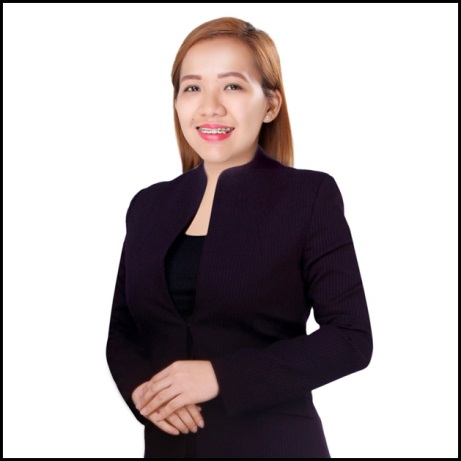 Bachelor of Science in Computer Science
Secretary / Marketing / Procurement / Sales
 4 Years Work Experience (Local & International)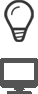  Computer Literate Excellent Communication Skills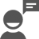  Clear vision to accomplish Company’s goal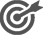        Dubai, United Arab Emirates       erica.353815@2freemail.com 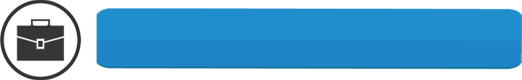 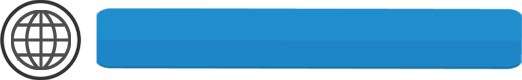 AGE			: 23BIRTH DATE		: JULY 30, 1993MARITAL STATUS	: SINGLENATIONALITY		: FILIPINOVISA STATUS		: VISIT VISAI hereby certify that the above information is true and valid to the best of my knowledge & that I have not withheld any information w/c may affect the suitability for my employment.Mar 2015To Dec2016SECRETARYSOLO INTERNATIONAL FZE (Jebel Ali, Dubai UAE)Trading Company dealing with Fire Fighting, Safety, Search & Rescue,Oil & Gas/Spare Parts & Outdoors EquipmentKey Skills:Handled business marketing for the company by administeringSocial Media Accounts and creating advertisements and designs using Adobe Photoshop for effective presentation of productsWell Trained Purchasing & Sales coordinator to support the teamArranged Local and International Shipments by Air & by SeaResponsibilities:Handling Incoming and Outgoing Telephone calls, Maintainingdiaries, arranging appointments, Filing, Typing and word processing and Handling business correspondenceMonitoring office supplies and negotiate terms with suppliers toensure the most cost-effective ordersHandled Company Inventory and regularly updating andmaintaining the databaseSales representative for Exhibitions and EventsSending Inquiries & Following up with the Suppliers and preparesQuotations and LPO2014To Jan2015EXECUTIVE SECRETARY
Target Advertising (Business Bay, Dubai UAE)Creative advertising and printing solutions for business strategy Key Skills: Organizing and maintaining the executive’s schedule and assist them by performing a variety of administrative tasks.Reports to high-ranking officials and ensuring all assigned administrative duties are carried on timely and efficiently. Responsibilities: Maintain executive’s agenda and assist in planning appointments Receive and screen phone calls and redirect them when appropriate Handle and prioritize all outgoing or incoming correspondence Handle confidential documents ensuring they remain secure Maintain electronic and paper records ensuring information is organized and easily accessible Conduct research and prepare presentations or reports as assignedJun 2013To Aug2014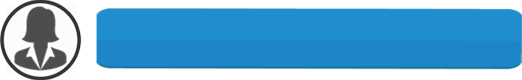 INFORMATION TECHNOLOGY INSTRUCTOR
STI College - Meycauayan (Bulacan, Philippines)
Largest network of for-profit information technology based colleges in the PhilippinesKey Skills: Extensive Subject Knowledge & Verbal Communication skills to effectively teach different levels of college students. Being able to solve a variety of problems, often under a tight deadline. Answered difficult questions from students on the spot, solve conflicts between students and deal with issues among colleagues. Handled groups of students for thesis and research and paneled defenses for graduating students. Responsibilities: Teaching core competencies in programming, computer organization, database structure, and operating systems for all levels of college I.T Students. Implements computer-based solutions for students based on the curriculum of the institute. Perform research in the fields of information security, computer and network administration, data communication/networks, software engineering, and theoretical computer science